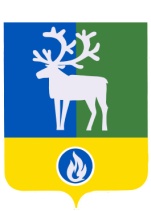 СЕЛЬСКОЕ ПОСЕЛЕНИЕ ВЕРХНЕКАЗЫМСКИЙБЕЛОЯРСКИЙ РАЙОНХАНТЫ-МАНСИЙСКИЙ АВТОНОМНЫЙ ОКРУГ – ЮГРААДМИНИСТРАЦИЯ  СЕЛЬСКОГО ПОСЕЛЕНИЯПОСТАНОВЛЕНИЕот 22 января 2013 года                                                                                                              № 1О проведении публичных слушаний об изменении одного вида разрешенного использования земельного участка на другой вид такого использованияВ целях обеспечения участия жителей сельского поселения Верхнеказымский в обсуждении вопроса изменения одного вида разрешенного использования земельного участка на другой вид такого использования, в соответствии с подпунктом 3 пункта 1 статьи 4 Федерального закона от 29 декабря 2004 года №191-ФЗ «О введении в действие Градостроительного кодекса Российской Федерации», на основании Положения о порядке организации и проведения публичных слушаний в сельском поселении Верхнеказымский, утвержденного решением Совета депутатов сельского поселения Верхнеказымский от    20 декабря 2005 года № 14 «Об утверждении Положения о порядке организации и проведении публичных слушаний а сельском поселении Верхнеказымский»,                       п о с т а н о в л я ю: 1. Провести публичные слушания по вопросу об изменении одного вида разрешенного использования земельного участка площадью 2 425 квадратных метров с кадастровым номером 86:06:0020401:793, с раннее установленного вида разрешенного использования – «Для строительства ФОК в п.Верхнеказымский (инженерные сети)», на другой вид такого использования – «для строительства ФОК с бассейном в                         п. Верхнеказымский (инженерные сети)».2. Назначить публичные слушания по вопросу, указанном в пункте 1 настоящего постановления, на 04 февраля 2013 года в 17 часов 00 минут в здании администрации сельского поселения Верхнеказымский.3. Опубликовать настоящее постановление в газете «Белоярские вести».4. Настоящее постановление вступает в силу после его официального опубликования.Глава сельского поселения                                                                                     Г.Н.Бандысик